  Terminarz rozgrywek ligi: KROSNO: Klasa „Orlik” gr-2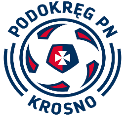 RUNDA – II    wiosna  2022-2023Turniej 1 w dniach 06-05-2023  godz. 10.00.   Organizator turnieju Start RymanówTurniej 2 w dniach 13-05-2023. godz. 10.00.   Organizator turnieju Orzeł BażanówkaTurniej 3 w dniach 20-05-2023. godz. 10.00.   Organizator turnieju Cosmos NowotaniecTurniej 4 w dniach 27-05-2023. godz. 10.00.   Organizator turnieju Przełom Besko25Rymanów KS Start- Besko LKS Przełom26Bażanówka LKS Orzeł- Nowotaniec Cosmos27Besko LKS Przełom- Nowotaniec Cosmos28Rymanów KS Start- Bażanówka LKS Orzeł29Bażanówka LKS Orzeł- Besko LKS Przełom30Nowotaniec Cosmos- Rymanów KS Start31Bażanówka LKS Orzeł- Rymanów KS Start32Nowotaniec Cosmos- Besko LKS Przełom33Rymanów KS Start- Besko LKS Przełom34Bażanówka LKS Orzeł- Nowotaniec Cosmos35Nowotaniec Cosmos- Rymanów KS Start36Besko LKS Przełom- Bażanówka LKS Orzeł37Nowotaniec Cosmos- Bażanówka LKS Orzeł38Besko LKS Przełom- Rymanów KS Start39Bażanówka LKS Orzeł- Rymanów KS Start40Nowotaniec Cosmos- Besko LKS Przełom41Besko LKS Przełom- Bażanówka LKS Orzeł42Rymanów KS Start- Nowotaniec Cosmos43Besko LKS Przełom- Nowotaniec Cosmos44Rymanów KS Start- Bażanówka LKS Orzeł45Nowotaniec Cosmos- Bażanówka LKS Orzeł46Besko LKS Przełom- Rymanów KS Start47Rymanów KS Start- Nowotaniec Cosmos48Bażanówka LKS Orzeł- Besko LKS Przełom